Spelling Test: Year 6
Given: 7.3.23Test: 14.3.23
Rule: High Frequency WordsSpelling test: Year 5Given: 7.3.23Test: 14.3.23Rule: Challenge words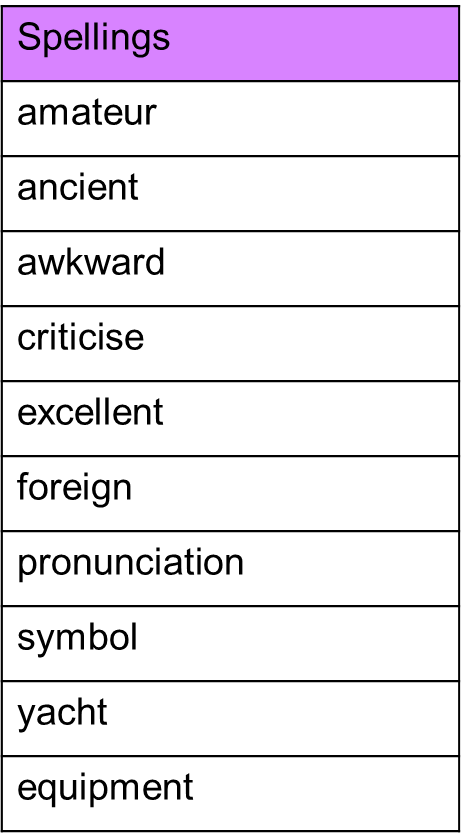 Spelling test: Year 6Given: 7.3.23Test: 14.3.23Rule: Words with the prefixes 'dis-', 'un-', 'over-' and 'im-'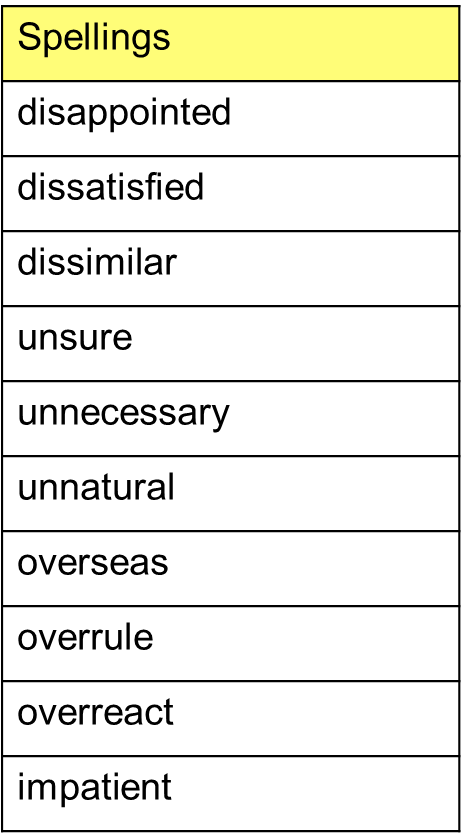 Spellingsmoremorningmostmothermousemuch 